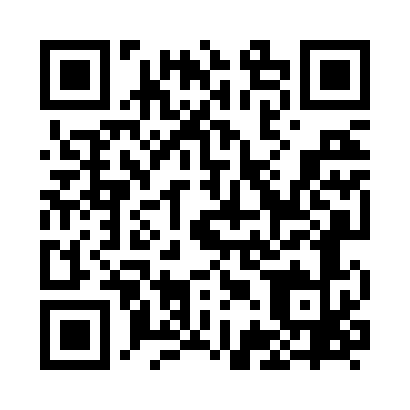 Prayer times for Bolsover, Derbyshire, UKWed 1 May 2024 - Fri 31 May 2024High Latitude Method: Angle Based RulePrayer Calculation Method: Islamic Society of North AmericaAsar Calculation Method: HanafiPrayer times provided by https://www.salahtimes.comDateDayFajrSunriseDhuhrAsrMaghribIsha1Wed3:255:311:026:118:3510:412Thu3:225:291:026:128:3710:443Fri3:185:271:026:148:3810:474Sat3:155:251:026:158:4010:515Sun3:125:231:026:168:4210:526Mon3:125:211:026:178:4410:537Tue3:115:191:026:188:4510:548Wed3:105:171:026:198:4710:559Thu3:095:151:026:208:4910:5510Fri3:085:141:026:218:5010:5611Sat3:075:121:026:228:5210:5712Sun3:065:101:016:238:5410:5813Mon3:055:081:016:248:5510:5914Tue3:045:071:016:258:5710:5915Wed3:045:051:026:268:5911:0016Thu3:035:041:026:279:0011:0117Fri3:025:021:026:289:0211:0218Sat3:015:011:026:289:0311:0319Sun3:014:591:026:299:0511:0320Mon3:004:581:026:309:0611:0421Tue2:594:561:026:319:0811:0522Wed2:594:551:026:329:0911:0623Thu2:584:541:026:339:1111:0724Fri2:574:521:026:349:1211:0725Sat2:574:511:026:349:1411:0826Sun2:564:501:026:359:1511:0927Mon2:564:491:026:369:1611:1028Tue2:554:481:026:379:1811:1029Wed2:554:471:036:389:1911:1130Thu2:544:461:036:389:2011:1231Fri2:544:451:036:399:2111:12